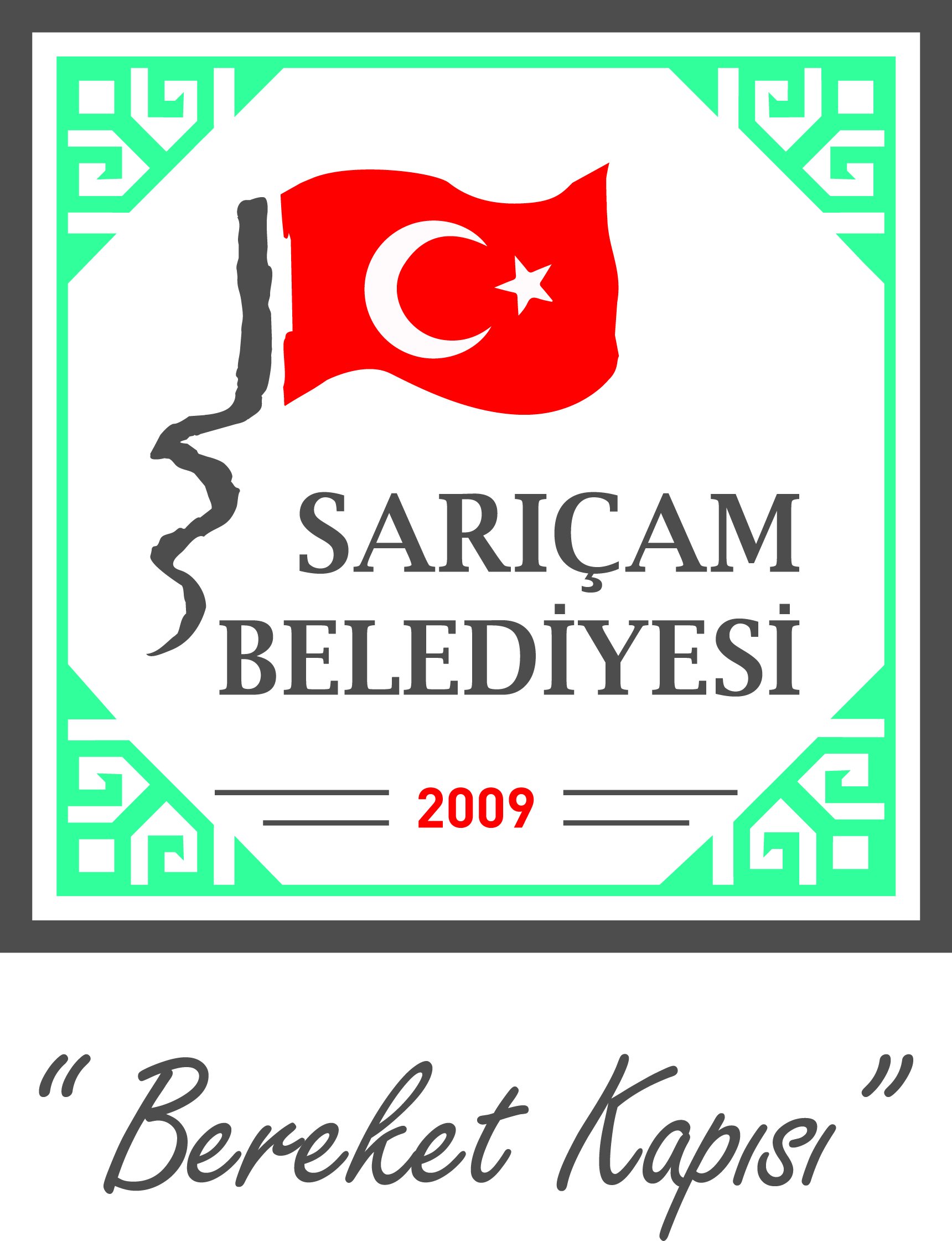 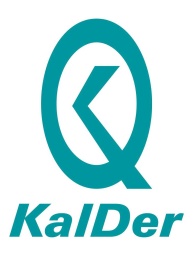 Başvuru esnasında yukarıda belirtilen belgelerin dışında belge istenilmesi veya başvuru eksiksiz belge ile yapıldığı halde, hizmetin belirtilen sürede tamamlanmaması durumunda ilk müracaat yerine ya da ikinci müracaat yerine başvurunuz.İlk Müracaat Yeri       :					          İkinci Müracaat Yeri     : İsim			: Âdem GÖK					                                  İsim		            : Hasan AYDINLIUnvan		            : Fen İşleri Müdürü               				       	           Unvan			: Belediye Başkan YardımcısıAdres 			: Şantiye Hizmet Binası					            Adres 			: Sarıçam Belediye BaşkanlığıTel 			: 0533 156 56 79					                       Tel 			: 0322 341 41 09Faks			: 0322 341 49 91					                       Faks 			: 0322 341 08 08E-Posta                      : fenisleri@saricam.bel.tr					           E-Posta	            : hasanaydinli@saricam.bel.trSIRA NOSUNULAN HİZMETİN ADIBAŞVURUDA İSTENİLEN BELGELERHİZMETİ TAMAMLAMA SÜRESİ(EN GEÇ)1Yol Açma TalebiDilekçe (Yeni Yol Açılmasında inşaat ruhsat fotokopisi) Programa Alınmasından İtibaren 30 Gün2Yol Bakım Onarım TalebiDilekçe, E-posta, Çağrı Merkezi ve Turkuaz Masa bildirimleri ile Programa Alınmasından İtibaren 30 Gün3Asfalt Yapım TalebiDilekçe, E-posta, Çağrı Merkezi ve Turkuaz Masa bildirimleri ilePrograma Alınmasından İtibaren bütçe dönemi süresince4Asfalt Bakım ve Onarım TalebiDilekçe, E-posta, Çağrı Merkezi ve Turkuaz Masa bildirimleri ilePrograma alınmasından itibaren 10 gün5Beton ve Parke Kaldırım Yapım TalebiDilekçe, E-posta, Çağrı Merkezi ve Turkuaz Masa bildirimleri ilePrograma alınmasından itibaren bütçe dönemi süresince6Beton, Parke Kaldırım Bakım-Onarım TalebiDilekçe, E-posta, Çağrı Merkezi ve Turkuaz Masa bildirimleri ilePrograma Alınmasından İtibaren 10 gün